oneM2M NoticeThe document to which this cover statement is attached is submitted to oneM2M.  Participation in, or attendance at, any activity of oneM2M, constitutes acceptance of and agreement to be bound by terms of the Working Procedures and the Partnership Agreement, including the Intellectual Property Rights (IPR) Principles Governing oneM2M Work found in Annex 1 of the Partnership Agreement.IntroductionThis contribution introduces a new use case for data augmentation.  -----------------------Start of change 1-------------------------------------------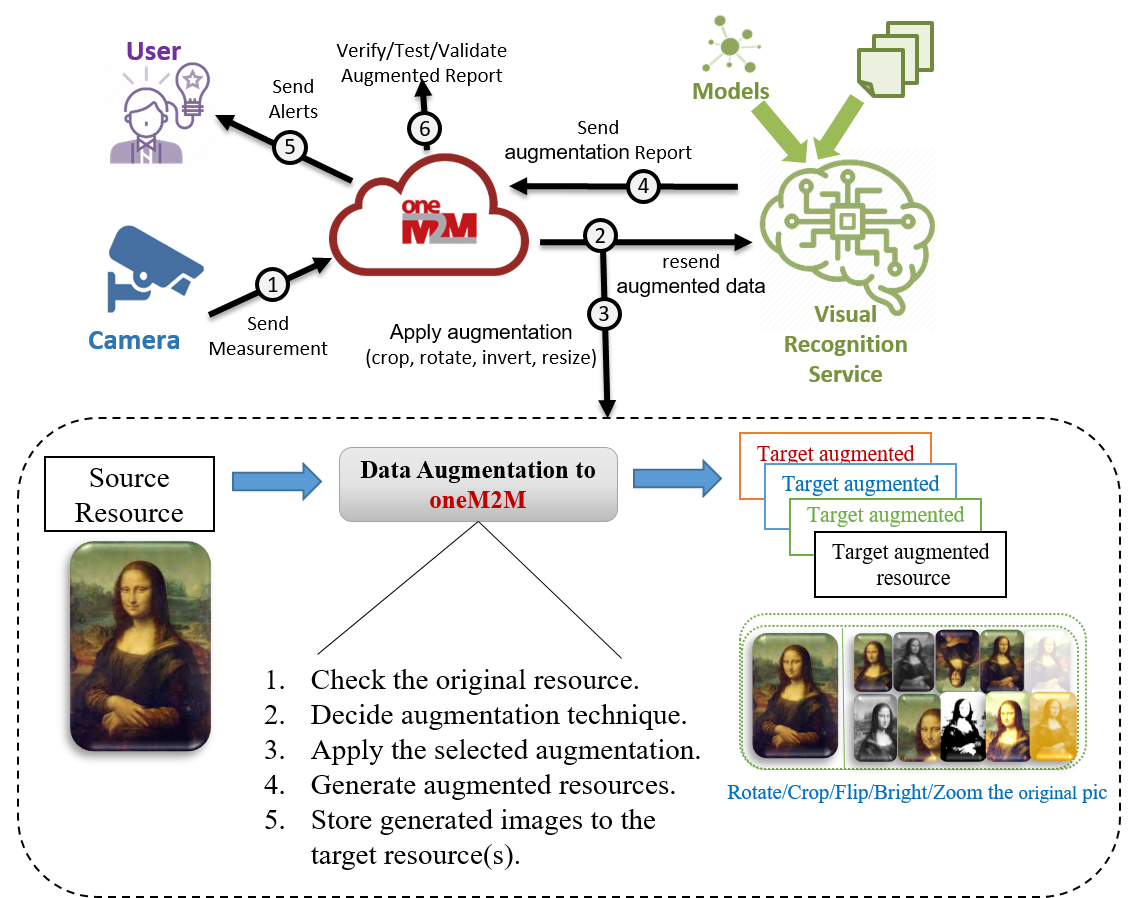 -----------------------End of change 1-------------------------------------------Input ContributionInput ContributionMeeting ID*RDM#51Title:*Use case for data augmentationSource:*JaeSeung Song, KETI, jssong@sejong.ac.krMinbyeong Lee, Hyundai Motors, minbyeong.lee@hyundai.com   Date:*2021-09-02Input related to*WI-0105 oneM2M System Enhancement to AI capabilitiesTR-0068 V 0.1.0Intended purpose ofdocument:* Decision Discussion Information Other <specify>Impacted other TS/TR(s)Decision requested or recommendation:*Agree for inclusion in TR-0068Template Version: January 2017 (Do not modify)Template Version: January 2017 (Do not modify)